 - All Councillors are hereby summoned and required to attend the Ordinary Meeting of the Parish Council to be held on Monday, 8th July 2024 at 7.30 pm in the Community Hall, Wansford. PE8 6JN.Members of the Public and Press are invited to attend, to participate in Public Time, to contribute to discussion when invited and may record the Council meetings, but are reminded they shall not do so in a way that would disrupt the meeting.AGENDAWANSFORD PARISH COUNCIL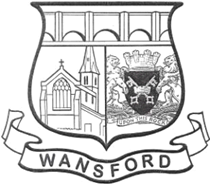 www.wansford-pc.gov.ukParish Clerk: Claire Colesclerk@wansford-pc.gov.ukTel: 07960 303590The Community Hall, Peterborough Road, Wansford, PE8 6JNItem No24(07)1Chairman’s Welcome 24(07)2Attendance and Apologies for Absence24(07)3Co-Option of a new Councillor24(07)4Declarations of InterestCouncillors are reminded of their obligation under the Codes of Conduct to declare personal and pecuniary interest.24(07)5Public Time24(07)6Approval of Minutes for the meetings held on 13th May and 10th June 2024 24(07)7 Matters arising - updates of progress on the following items: 23(03)11       A47 Dualling 23(09)15       National Highways Designated/Social Fund24(06)4         Installation of two defibrillators - update24(06)12       Bridge HGV exclusion scheme - update 24(06)4         Parking in Nene Close24(07)8Clerk and Responsible Financial OfficerClerk training dates now 24 & 31/07/24Contract of Employment (to be discussed outside the public meeting)24(07)9Peterborough, North Northamptonshire and Huntingdonshire District Council Local PlansCo-ordination with neighbouring Parish Councils.24(07)10Planning24/00764/TRE T.1 - Pine - Fell - (80/00007/TPO) 13 Robins Field WansfordAPP/J0540/W/21/3287538 Field To The East Of Old Pump House, Old Leicester Road, WansfordFollowing a judicial review, this appeal will be reheard with the Public Hearing being on the 16th and 17th July 2024 at the Wansford Community Hall. The hearings will be 1000-1600 each day.24(07)11Accounts to Date 2023/2024To approve the Receipts and Payments accounts for May-June 2024To approve accounts for financial year 2023/24Update on Auditor contact24(07)12Budget 2024/2025To highlight any deviations from the agreed budget.24(07)13Correspondence with National HighwaysTo review and approve a draft letter to National Highways on lack of communications, lack of progress reports and safety.24(07)14Data storage and Exchange for Wansford Parish CouncilPlanned steps on the way forward and update on progress24(07)15Mobile Phone Signal in WansfordDiscuss ways to get the mobile phone signal strength in Wansford improved24(07)16 FinanceInitiate individual applications to set up Cllrs Stevens and Taylor-Pitt as signatories to the bank account.Set up Clerk as the bank contact24(07)17Councillors’ Reports24(07)18Committee Reports24(07)19CorrespondenceTo discuss any correspondence received since last meeting on 10th June 2024Reminder to read email form Cate Harding (8 attachments- discussion)24(07)20Matters for future considerationTo consider Agenda items for the next meeting not already covered above.24(07)21Wansford Parish Council contributions to Living VillagesJuly Report for August LV   Cllr Graham GarnerAugust Report for September LV Cllr Tim PearsonSeptember Report for October LV TBC24(07)22Date of next meetingMonday 12th August 2024 at 7.30 p.m. in the Community Hall, Peterborough Road, Wansford.